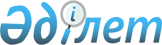 "2010-2012 жылдарға арналған аудандық бюджет туралы" Сайрам аудандық мәслихатының 2009 жылғы 23 желтоқсандағы N 25-249/IV шешіміне өзгертулер мен толықтырулар енгізу туралы
					
			Күшін жойған
			
			
		
					Оңтүстік Қазақстан облысы Сайрам аудандық мәслихат сессиясының 2010 жылғы 18 тамыздағы N 35-306/IV шешімі. Оңтүстік Қазақстан облысы Сайрам ауданының Әділет басқармасында 2010 жылғы 23 тамызда N 14-10-146 тіркелді. Қолданылу мерзімінің аяқталуына байланысты шешімнің күші жойылды - Оңтүстік Қазақстан облысы Сайрам аудандық мәслихатының 2011 жылғы 25 мамырдағы N 343 хатымен      Ескерту. Қолданылу мерзімінің аяқталуына байланысты шешімнің күші жойылды - Оңтүстік Қазақстан облысы Сайрам аудандық мәслихатының 2011 жылғы 25 мамырдағы N 343 хатымен.

      Қазақстан Республикасының 2008 жылғы 4 желтоқсандағы Бюджет Кодексінің 106, 109 баптарына, Қазақстан Республикасының 2001 жылғы 23 қаңтардағы «Қазақстан Республикасындағы жергілікті мемлекеттік басқару және өзін-өзі басқару туралы» Заңына және «2010-2012 жылдарға арналған облыстық бюджет туралы» Оңтүстік Қазақстан облыстық мәслихатының 2009 жылғы 11 желтоқсандағы № 23/248-ІV шешіміне өзгерістер енгізу туралы» облыстық мәслихаттың 2010 жылғы 10 тамыздағы № 32/323-ІV (Нормативтік құқықтық актілерді мемлекеттік тіркеу тізілімінде 2036 нөмірмен тіркелген) шешіміне сәйкес Сайрам аудандық мәслихаты ШЕШТІ:



      1. «2010-2012 жылдарға арналған аудандық бюджет туралы» Сайрам аудандық мәслихатының 2009 жылғы 23 желтоқсандағы № 25-249/ІV шешіміне (Нормативтік құқықтық актілерді мемлекеттік тіркеу тізілімінде 14-10-129 нөмірмен тіркелген, 2010 жылғы 11 қаңтарда «Мәртөбе» газетінің № 1, 2 сандарында жарияланған) мынадай өзгерістер мен толықтырулар енгізілсін:



      1-тармақ мынадай редакцияда жазылсын:

      «1. Сайрам ауданының 2010-2012 жылдарға арналған бюджеті 1, 2 және 3-қосымшаларға сәйкес, соның ішінде 2010 жылға мынадай көлемде бекітілсін:

      1) кірістер – 11 031 110 мың теңге, оның ішінде:

      салықтық түсімдер – 1 930 418 мың теңге;

      салықтық емес түсімдер – 59 991 мың теңге;

      негізгі капиталды сатудан түсетін түсімдер – 238 787 мың теңге;

      трансферттердің түсімдері – 8 801 914 мың теңге;

      2) шығындар – 11 209 631 мың теңге;

      3) таза бюджеттiк кредиттер – 2 528 мың теңге, оның iшiнде:

      бюджеттік кредиттер – 4 451 мың теңге;

      бюджеттік кредиттерді өтеу – 1 923 мың теңге;

      4) қаржы активтерімен жасалатын операциялар бойынша сальдо–0;

      қаржы активтерін сатып алу – 0;

      мемлекеттің қаржы активтерін сатудан түсетін түсімдер – 0;

      5) бюджет тапшылығы (профициті) – -181 049 мың теңге;

      6) бюджет тапшылығын қаржыландыру (профицитін пайдалану) – 181 049 мың теңге.»;



      2-тармақ мынадай редакцияда жазылсын:

      «2. Ауданның жергілікті атқарушы органының 2010 жылға арналған резерві 29275 мың теңге сомасында белгіленсін, оның ішінде:

      «Шұғыл шығындарға арналған ауданның жергілікті атқарушы органының резерві» – 17739,0 мың теңге;

      «Табиғи және техногендік сипаттағы төтенше жағдайларды жою үшін ауданның жергілікті атқарушы органының төтенше резерві» – 7 500 мың теңге;

      «Соттардың шешiмдерi бойынша мiндеттемелердi орындауға арналған ауданның жергілікті атқарушы органының резерві» – 4 036 мың теңге».



      Шешім төмендегі тақырыптағы 2-1, 2-2 және 4-1 тармақтармен толықтырылсын:

      «2-1. 2010 жылға облыстық бюджеттен аудандық бюджетке берілетін бюджеттік субвенция «Облыстық бюджет және аудандар (облыстық маңызы бар қалалар) бюджеттерінің арасындағы 2008-2010 жылдарға арналған жалпы сипаттағы ресми трансферттердің көлемі туралы» Оңтүстік Қазақстан облыстық мәслихаттың 2007 жылғы 13 желтоқсандағы № 3/13-IV шешіміне сәйкес 6 725 590 мың теңге көлемінде белгіленсін.»;



      «2-2. Облыстық және аудандық (облыстық маңызы бар қалалық) бюджеттері арасындағы 2008-2010 жылдарға арналған жалпы сипаттағы трансферттердің көлемі туралы» Оңтүстік Қазақстан облыстық мәслихатының 2007 жылғы 13 желтоқсандағы № 3/13-IV шешімімен бекітілген жалпы сипаттағы трансферттерді есептеу кезінде қаралған әлеуметтік салық пен жеке табыс салығының салық салынатын базасының өзгеруіне ескере отырып бюджет саласындағы еңбек ақы қорының өзгеруіне байланысты 2010 жылға арналған облыстық бюджетке берілетін жалпы сомасы 301 951 мың теңге трансферттер қарастырылсын.»;



      «4-1. 2010-2012 жылға арналған аудандық бюджетте ауылдық округтердің бюджеттік бағдарламалары 6-қосымшаға сәйкес бекітілсін.»;

      аталған шешімнің 1, 2, 3, 4-қосымшалары осы шешімнің 1, 2, 3, 4-қосымшаларына сәйкес жаңа редакцияда жазылсын және 6-қосымшамен толықтырылсын (қоса тіркеледі).



      2. Осы шешім 2010 жылдың 1 қаңтарынан бастап қолданысқа енгізіледі.      Аудандық мәслихат сессиясының төрағасы:    Б.Зиятаев

      Аудандық мәслихат хатшысының

      міндетін атқарушы:                         Н.Бөрібеков 

      Сайрам аудандық мәслихатының

      2010 жылғы 18 тамыздағы

      № 35-306/IV шешіміне 1-қосымша      Сайрам аудандық мәслихатының

      2009 жылғы 23 желтоқсандағы

      № 25-249/IV шешіміне 1-қосымша       Сайрам ауданының 2010 жылға арналған бюджеті 

Сайрам аудандық мәслихатының

      2010 жылғы 18 тамыздағы

      № 35-306/IV шешіміне 2-қосымша      Сайрам аудандық мәслихатының

      2009 жылғы 23 желтоқсандағы

      № 25-249/IV шешіміне 2-қосымша       Сайрам ауданының 2011 жылға арналған бюджеті 

      Сайрам аудандық мәслихатының

      2010 жылғы 18 тамыздағы

      № 35-306/IV шешіміне 3-қосымша      Сайрам аудандық мәслихатының

      2009 жылғы 23 желтоқсандағы

      № 25-249/IV шешіміне 3-қосымша       Сайрам ауданының 2012 жылға арналған бюджеті 

      Сайрам аудандық мәслихатының

      2010 жылғы 18 тамыздағы

      № 35-306/IV шешіміне 4-қосымша      Сайрам аудандық мәслихатының

      2009 жылғы 23 желтоқсандағы

      № 25-249/IV шешіміне 4-қосымша       Бюджеттік инвестициялық жобаларды (бағдарламаларды) іске асыруға және заңды тұлғалардың жарғылық капиталын қалыптастыруға немесе ұлғайтуға бағытталған бюджеттік бағдарламаларға бөлінген 2010 жылға арналған аудандық бюджеттің бюджеттік даму бағдарламаларының тізбесі 

      Сайрам аудандық мәслихатының

      2010 жылғы 18 тамыздағы

      № 35-306/IV шешіміне 6-қосымша      Сайрам аудандық мәслихатының

      2009 жылғы 23 желтоқсандағы

      № 25-249/IV шешіміне 6-қосымша       2010-2012 жылдарға арналған аудандық бюджеттің ауылдық округтер бойынша шығындары
					© 2012. Қазақстан Республикасы Әділет министрлігінің «Қазақстан Республикасының Заңнама және құқықтық ақпарат институты» ШЖҚ РМК
				СанатыСанатыСанатыСанатыСомасы, мың теңгеСыныбыСыныбыАтауыСомасы, мың теңгеIшкi сыныбыIшкi сыныбыСомасы, мың теңге11123І. Кірістер 110311101Салықтық түсімдер193041801Табыс салығы3902982Жеке табыс салығы39029803Әлеуметтiк салық2896671Әлеуметтік салық28966704Меншiкке салынатын салықтар11315541Мүлiкке салынатын салықтар9489163Жер салығы467524Көлiк құралдарына салынатын салық1341215Бірыңғай жер салығы176505Тауарларға, жұмыстарға және қызметтер көрсетуге салынатын iшкi салықтар957702Акциздер573593Табиғи және басқа ресурстарды пайдаланғаны үшiн түсетiн түсiмдер67304Кәсiпкерлiк және кәсiби қызметтi жүргiзгенi үшiн алынатын алымдар301895Ойын бизнесіне салық149208Заңдық мәнді іс-әрекеттерді жасағаны үшін және (немесе) оған уәкілеттігі бар мемлекеттік органдар немесе лауазымды адамдар құжаттар бергені үшін алынатын міндетті төлемдер231291Мемлекеттік баж231292Салықтық емес түсiмдер5999101Мемлекеттік меншіктен түсетін кірістер60483Мемлекет меншігіндегі акциялардың мемлекеттік пакеттеріне дивиденттер1205Мемлекет меншігіндегі мүлікті жалға беруден түсетін кірістер592806Басқа да салықтық емес түсімдер539431Басқа да салықтық емес түсімдер539433Негізгі капиталды сатудан түсетін түсімдер23878701Мемлекеттік мекемелерге бекітілген мемлекеттік мүлікті сату1191471Мемлекеттік мекемелерге бекітілген мемлекеттік мүлікті сату11914703Жердi және материалдық емес активтердi сату1196401Жерді сату1196404Трансферттердің түсімдері880191402Мемлекеттiк басқарудың жоғары тұрған органдарынан түсетiн трансферттер88019142Облыстық бюджеттен түсетiн трансферттер8801914Функционалдық топФункционалдық топФункционалдық топФункционалдық топФункционалдық топСомасы, мың теңгеКіші функцияКіші функцияКіші функцияКіші функцияСомасы, мың теңгеБюджеттік бағдарламалардың әкiмшiсiБюджеттік бағдарламалардың әкiмшiсiБюджеттік бағдарламалардың әкiмшiсiСомасы, мың теңгеБағдарламаАтауыСомасы, мың теңге111123ІІ. Шығындар1120963101Жалпы сипаттағы мемлекеттiк қызметтер295474011Мемлекеттiк басқарудың жалпы функцияларын орындайтын өкiлдi, атқарушы және басқа органдар266760112Аудан (облыстық маңызы бар қала) мәслихатының аппараты17504112001Аудан (облыстық маңызы бар қала) мәслихатының қызметін қамтамасыз ету жөніндегі қызметтер17379004Мемлекеттік органдарды материалдық-техникалық жарақтандыру125011122Аудан (облыстық маңызы бар қала) әкімінің аппараты62655011122001Аудан (облыстық маңызы бар қала) әкімінің қызметін қамтамасыз ету жөніндегі қызметтер61655004Мемлекеттік органдарды материалдық-техникалық жарақтандыру1000011123Қаладағы аудан, аудандық маңызы бар қала, кент, ауыл (село), ауылдық (селолық) округ әкімінің аппараты186601011123001Қаладағы аудан, аудандық маңызы бар қаланың, кент, ауыл (село), ауылдық (селолық) округ әкімінің қызметін қамтамасыз ету жөніндегі қызметтер184611023Мемлекеттік органдарды материалдық-техникалық жарақтандыру1990012Қаржылық қызмет1237012459Ауданның (облыстық маңызы бар қаланың) экономика және қаржы бөлімі1237012452003Салық салу мақсатында мүлікті бағалауды жүргізу12379Жалпы сипаттағы өзге де мемлекеттiк қызметтер27477015459Ауданның (облыстық маңызы бар қаланың) экономика және қаржы бөлімі27477015452001Экономикалық саясатты, қалыптастыру мен дамыту, мемлекеттік жоспарлау ауданның (областық маңызы бар қаланың) бюджеттік атқару және коммуналдық меншігін басқару саласындағы мемлекеттік саясатты іске асыру жөніндегі қызметтер25627017Мемлекеттік органдарды материалдық-техникалық жарақтандыру185002Қорғаныс162171Әскери мұқтаждар15137122Аудан (облыстық маңызы бар қала) әкімінің аппараты15137005Жалпыға бірдей әскери міндетті атқару шеңберіндегі іс-шаралар1513722Төтенше жағдайлар жөнiндегi жұмыстарды ұйымдастыру1080202122Аудан (облыстық маңызы бар қала) әкімінің аппараты1080007Аудандық (қалалық) ауқымдағы дала өрттерінің, сондай-ақ мемлекеттік өртке қарсы қызмет органдары құрылмаған елдi мекендерде өрттердің алдын алу және оларды сөндіру жөніндегі іс-шаралар108003Қоғамдық тәртіп, қауіпсіздік, құқықтық, сот, қылмыстық-атқару қызметі30001Құқық қорғау қызметi3000458Ауданның (облыстық маңызы бар қаланың) тұрғын үй-коммуналдық шаруашылығы, жолаушылар көлігі және автомобиль жолдары бөлімі3000021Елдi мекендерде жол жүрісі қауiпсiздiгін қамтамасыз ету300004Бiлiм беру84789911Мектепке дейiнгi тәрбие және оқыту204689123Қаладағы аудан, аудандық маңызы бар қала, кент, ауыл (село), ауылдық (селолық) округ әкімінің аппараты112278004Мектепке дейінгі тәрбие ұйымдарын қолдау112278464Ауданның (облыстық маңызы бар қаланың) білім бөлімі92411464009Мектепке дейінгі тәрбие ұйымдарының қызметін қамтамасыз ету924112Бастауыш, негізгі орта және жалпы орта білім беру6785299123Қаладағы аудан, аудандық маңызы бар қала, кент, ауыл (село), ауылдық (селолық) округ әкімінің аппараты10289005Ауылдық (селолық) жерлерде балаларды мектепке дейін тегін алып баруды және кері алып келуді ұйымдастыру10289464Ауданның (облыстық маңызы бар қаланың) білім бөлімі6775010003Жалпы білім беру6735588006Балалар үшін қосымша білім беру394224Техникалық және кәсіптік, орта білімнен кейінгі білім беру53038464Ауданның (облыстық маңызы бар қаланың) білім бөлімі53038018Кәсіптік оқытуды ұйымдастыру530389Бiлiм беру саласындағы өзге де қызметтер1435965464Ауданның (облыстық маңызы бар қаланың) білім беру бөлімі159065049464001Жергілікті деңгейде білім беру саласындағы мемлекеттік саясатты іске асыру жөніндегі қызметтер11951005Ауданның (облыстық маңызы бар қаланың) мемлекеттік білім беру мекемелер үшін оқулықтар мен оқу-әдiстемелiк кешендерді сатып алу және жеткізу101977011Аудандардың (облыстық маңызы бар қалалардың) бюджеттеріне өңірлік жұмыспен қамту және кадрларды қайта даярлау стратегиясын іске асыру шеңберінде білім беру объектілерін күрделі және ағымдағы жөндеу45012013Мемлекеттік органдарды материалдық-техникалық жарақтандыру125467Ауданның (облыстық маңызы бар қаланың) құрылыс бөлімі1276900037Білім беру объектілерін салу және реконструкциялау127690006Әлеуметтiк көмек және әлеуметтiк қамсыздандыру6615312Әлеуметтiк көмек627903123Қаладағы аудан, аудандық маңызы бар қала, кент, ауыл (село), ауылдық (селолық) округ әкімінің аппараты8182003Мұқтаж азаматтарға үйінде әлеуметтік көмек көрсету8182Жергілікті бюджет қаражаты есебінен8182451Ауданның (облыстық маңызы бар қаланың) жұмыспен қамту және әлеуметтік бағдарламалар бөлімі619721002Еңбекпен қамту бағдарламасы112224062451004Ауылдық жерлерде тұратын денсаулық сақтау, білім беру, әлеуметтік қамтамасыз ету, мәдениет және спорт мамандарына отын сатып алуға Қазақстан Республикасының заңнамасына сәйкес әлеуметтік көмек көрсету11102005Мемлекеттік атаулы әлеуметтік көмек7127006Тұрғын үй көмегі18380007Жергілікті өкілетті органдардың шешімі бойынша мұқтаж азаматтардың жекелеген топтарына әлеуметтік көмек24756010Үйден тәрбиеленіп оқытылатын мүгедек балаларды материалдық қамтамасыз ету2454014Мұқтаж азаматтарға үйде әлеуметтiк көмек көрсету2545401618 жасқа дейінгі балаларға мемлекеттік жәрдемақылар316845017Мүгедектерді оңалту жеке бағдарламасына сәйкес, мұқтаж мүгедектерді міндетті гигиеналық құралдармен қамтамасыз етуге, және ымдау тілі мамандарының, жеке көмекшілердің қызмет көрсету19502019Ұлы Отан соғысындағы Жеңістің 65 жылдығына орай Ұлы Отан соғысының қатысушылары мен мүгедектеріне Тәуелсіз Мемлекеттер Достастығы елдері бойынша, Қазақстан Республикасының аумағы бойынша жол жүруін, сондай-ақ оларға және олармен бірге жүретін адамдарға Мәскеу, Астана қалаларында мерекелік іс-шараларға қатысуы үшін тамақтануына, тұруына, жол жүруіне арналған шығыстарын төлеуді қамтамасыз ету1807020Ұлы Отан соғысындағы Жеңістің 65 жылдығына орай Ұлы Отан соғысының қатысушылары мен мүгедектеріне, сондай-ақ оларға теңестірілген, оның ішінде майдандағы армия құрамына кірмеген, 1941 жылғы 22 маусымнан бастап 1945 жылғы 3 қыркүйек аралығындағы кезеңде әскери бөлімшелерде, мекемелерде, әскери-оқу орындарында әскери қызметтен өткен, запасқа босатылған (отставка), «1941-1945 жж. Ұлы Отан соғысында Германияны жеңгенi үшiн» медалімен немесе «Жапонияны жеңгені үшін» медалімен марапатталған әскери қызметшілерге, Ұлы Отан соғысы жылдарында тылда кемінде алты ай жұмыс істеген (қызметте болған) адамдарға біржолғы материалдық көмек төлеу800709Әлеуметтiк көмек және әлеуметтiк қамтамасыз ету салаларындағы өзге де қызметтер33628451Ауданның (облыстық маңызы бар қаланың) жұмыспен қамту және әлеуметтік бағдарламалар бөлімі33628069451001Жергілікті деңгейде халық үшін әлеуметтік бағдарламаларды жұмыспен қамтуды қамтамасыз етуді іске асыру саласындағы мемлекеттік саясатты іске асыру жөніндегі қызметтер31872011Жәрдемақыларды және басқа да әлеуметтік төлемдерді есептеу, төлеу мен жеткізу бойынша қызметтерге ақы төлеу1631022Мемлекеттік органдарды материалдық-техникалық жарақтандыру12507Тұрғын үй-коммуналдық шаруашылық7599241Тұрғын үй шаруашылығы24124458Ауданның (облыстық маңызы бар қаланың) тұрғын үй-коммуналдық шаруашылығы, жолаушылар көлігі және автомобиль жолдары бөлімі0004Азаматтардың жекелген санаттарын тұрғын үймен қамтамасыз ету0467Ауданның (облыстық маңызы бар қаланың) құрылыс бөлімі24124003Мемлекеттік коммуналдық тұрғын үй қорының тұрғын үй құрылысы және (немесе) сатып алу22788071467004Инженерлік коммуникациялық инфрақұрылымды дамыту, жайластыру және (немесе) сатып алу13362Коммуналдық шаруашылық640166458Ауданның (облыстық маңызы бар қаланың) тұрғын үй-коммуналдық шаруашылығы, жолаушылар көлігі және автомобиль жолдары бөлімі112459012Сумен жабдықтау және су бөлу жүйесінің қызмет етуі61440030Өңірлік жұмыспен қамту және кадрларды қайта даярлау стратегиясын іске асыру шеңберінде инженерлік коммуникациялық инфрақұрылымды жөндеу және елді-мекендерді көркейту34029033Инженерлік- коммуникациялық инфрақұрылымды дамыту, орналастыру және (немесе) сатып алу16990467Ауданның (облыстық маңызы бар қаланың) құрылыс бөлімі527707006Сумен жабдықтау жүйесін дамыту5277073Елді-мекендерді көркейту95634123Қаладағы аудан, аудандық маңызы бар қала, кент, ауыл (село), ауылдық (селолық) округ әкімінің аппараты8118008Елдi мекендерде көшелердi жарықтандыру2128009Елдi мекендердiң санитариясын қамтамасыз ету5990458Ауданның (облыстық маңызы бар қаланың) тұрғын үй-коммуналдық шаруашылығы, жолаушылар көлігі және автомобиль жолдары бөлімі87516015Елдi мекендердегі көшелердi жарықтандыру35400016Елдi мекендердiң санитариясын қамтамасыз ету1576018Елдi мекендердi абаттандыру және көгалдандыру505408Мәдениет, спорт, туризм және ақпараттық кеңістiк2934831Мәдениет саласындағы қызмет165102123Қаладағы аудан, аудандық маңызы бар қала, кент, ауыл (село), ауылдық (селолық) округ әкімінің аппараты108958006Жергілікті деңгейде мәдени-демалыс жұмыстарын қолдау108958455Ауданның (облыстық маңызы бар қаланың) мәдениет және тілдерді дамыту бөлімі49144003Мәдени-демалыс жұмысын қолдау49144467Ауданның (облыстық маңызы бар қаланың) құрылыс бөлімі7000467011Мәдениет объектілерін дамыту70002Спорт60160465Ауданның (облыстық маңызы бар қаланың) дене шынықтыру және спорт бөлімі55160005Ұлттық және бұқаралық спорт түрлерін дамыту47703006Аудандық (облыстық маңызы бар қалалық) деңгейде спорттық жарыстар өткiзу3325007Әртүрлi спорт түрлерi бойынша аудан (облыстық маңызы бар қала) құрама командаларының мүшелерiн дайындау және олардың облыстық спорт жарыстарына қатысуы4132467Ауданның (облыстық маңызы бар қаланың) құрылыс бөлімі5000467008Спорт объектілерін дамыту50003Ақпараттық кеңiстiк48402455Ауданның (облыстық маңызы бар қаланың) мәдениет және тілдерді дамыту бөлімі29168006Аудандық (қалалық) кiтапханалардың жұмыс iстеуi28081007Мемлекеттік тілді және Қазақстан халықтарының басқа да тілдерін дамыту1087456Ауданның (облыстық маңызы бар қаланың) ішкі саясат бөлімі19234002Газеттер мен журналдар арқылы мемлекеттік ақпараттық саясат жүргізу жөніндегі қызметтер8234005Телерадио хабарларын тарату арқылы мемлекеттік ақпараттық саясатты жүргізу жөніндегі қызметтер110009Мәдениет, спорт, туризм және ақпараттық кеңiстiктi ұйымдастыру жөнiндегi өзге де қызметтер19819455Ауданның (облыстық маңызы бар қаланың) мәдениет және тілдерді дамыту бөлімі5470001Жергілікті деңгейде тілдерді және мәдениетті дамыту саласындағы мемлекеттік саясатты іске асыру жөніндегі қызметтер5345011Мемлекеттік органдарды материалдық-техникалық жарақтандыру125456Ауданның (облыстық маңызы бар қаланың) ішкі саясат бөлімі8584001Жергілікті деңгейде ақпарат, мемлекеттілікті нығайту және азаматтардың әлеуметтік сенімділігін қалыптастыру саласында мемлекеттік саясатты іске асыру жөніндегі қызметтер8459008Мемлекеттік органдарды материалдық-техникалық жарақтандыру125465Ауданның (облыстық маңызы бар қаланың) спорт бөлімі5765001Жергілікті деңгейде дене шынықтыру және спорт саласындағы мемлекеттік саясатты іске асыру жөніндегі қызметтер5640008Мемлекеттік органдарды материалдық-техникалық жарақтандыру12509Отын-энергетика кешенi және жер қойнауын пайдалану10019Отын-энергетика кешені және жер қойнауын пайдалану саласындағы өзге де қызметтер1001467Ауданның (облыстық маңызы бар қаланың) құрылыс бөлімі1001009Жылу-энергетикалық жүйені дамыту100110Ауыл, су, орман, балық шаруашылығы, ерекше қорғалатын табиғи аумақтар, қоршаған ортаны және жануарлар дүниесін қорғау, жер қатынастары1461701Ауыл шаруашылығы43406462Ауданның (облыстық маңызы бар қаланың) ауыл шаруашылық бөлімі10529001Жергілікте деңгейде ауыл шаруашылығы саласындағы мемлекеттік саясатты іске асыру жөніндегі қызметтер 9775099Республикалық бюджеттен берілетін нысаналы трансферттер есебiнен ауылдық елді мекендер саласының мамандарын әлеуметтік қолдау шараларын іске асыру 629007Мемлекеттік органдарды материалдық-техникалық жарақтандыру125473Ауданның (облыстық маңызы бар қаланың) ветеринария бөлімі32877001Жергілікте деңгейде ветеринария саласындағы мемлекеттік саясатты іске асыру жөніндегі қызметтер 5259004Мемлекеттік органдарды материалдық-техникалық жарақтандыру315005Мал көмінділерінің (биотермиялық шұңқырлардың) жұмыс істеуін қамтамасыз ету1310006Ауру жануарларды санитарлық союды ұйымдастыру1569007Қаңғыбас иттер мен мысықтарды аулауды ұйымдастыру2388008Алып қойылатын және жойылатын ауру жануарлардың, жануарлардан алынатын өнімдер мен шикізаттың құнын иелеріне өтеу800009Жануарлардың энзоотиялық аурулары бойынша ветеринарлық іс-шаралар жүргізу212366Жер қатынастары6386463Ауданның (облыстық маңызы бар қаланың) жер қатынастары бөлімі6386001Аудан (облыстық маңызы бар қала) аумағында жер қатынастарын реттеу саласындағы мемлекеттік саясатты іске асыру жөніндегі қызметтер6261012Мемлекеттік органдарды материалдық-техникалық жарақтандыру1259Ауыл, су, орман, балық шаруашылығы және қоршаған ортаны қорғау мен жер қатынастары саласындағы өзге де қызметтер96378473Ауданның (облыстық маңызы бар қаланың) ветеринария бөлімі96378462011Эпизоотияға қарсы іс-шаралар жүргізу9637811Өнеркәсіп, сәулет, қала құрылысы және құрылыс қызметі138522Сәулет, қала құрылысы және құрылыс қызметі13852467Ауданның (облыстық маңызы бар қаланың) құрылыс бөлімі9331001Жергілікті деңгейде құрылыс саласындағы мемлекеттік саясатты іске асыру жөніндегі қызметтер9081018Мемлекеттік органдарды материалдық-техникалық жарақтандыру250468Ауданның (облыстық маңызы бар қаланың) сәулет және қала құрылысы бөлімі4521001Жергілікті деңгейде сәулет және қала құрылысы саласындағы мемлекеттік саясатты іске асыру жөніндегі қызметтер4396005Мемлекеттік органдарды материалдық-техникалық жарақтандыру12512Көлiк және коммуникация1363631Автомобиль көлiгi39488458Ауданның (облыстық маңызы бар қаланың) тұрғын үй-коммуналдық шаруашылығы, жолаушылар көлігі және автомобиль жолдары бөлімі39488023Автомобиль жолдарының жұмыс істеуін қамтамасыз ету39488129Көлiк және коммуникациялар саласындағы өзге де қызметтер96875458Ауданның (облыстық маңызы бар қаланың) тұрғын үй-коммуналдық шаруашылығы, жолаушылар көлігі және автомобиль жолдары бөлімі96875008Өңірлік жұмыспен қамту және кадрларды қайта даярлау стратегиясын іске асыру шеңберінде аудандық маңызы бар автомобиль жолдарын, қала және елді-мекендер көшелерін жөндеу және ұстау9687513Басқалар504303Кәсiпкерлiк қызметтi қолдау және бәсекелестікті қорғау8338469Ауданның (облыстық маңызы бар қаланың) кәсіпкерлік бөлімі8338001Жергілікті деңгейде кәсіпкерлік пен өнеркәсіпті дамыту саласындағы мемлекеттік саясатты іске асыру жөніндегі қызметтер8213005Мемлекеттік органдарды материалдық-техникалық жарақтандыру1259Басқалар42092459Ауданның (облыстық маңызы бар қаланың) экономика және қаржы бөлімі29275012Ауданның (облыстық маңызы бар қаланың) жергілікті атқарушы органының резерві 29275014Заңды тұлғалардың жарғылық капиталын қалыптастыру және ұлғайту458Ауданның (облыстық маңызы бар қаланың) тұрғын үй-коммуналдық шаруашылығы, жолаушылар көлігі және автомобиль жолдары бөлімі12817001Жергілікті деңгейде тұрғын үй-коммуналдық шаруашылығы, жолаушылар көлігі және автомобиль жолдары саласындағы мемлекеттік саясатты іске асыру жөніндегі қызметтер12692014Мемлекеттік органдарды материалдық-техникалық жарақтандыру12515Трансферттер3531951Трансферттер353195459Ауданның (облыстық маңызы бар қаланың) экономика және қаржы бөлімі353195006Нысаналы пайдаланылмаған (толық пайдаланылмаған) трансферттерді қайтару2479016Нысаналы мақсатқа сай пайдаланылмаған нысаналы трансферттерді қайтару48765020Бюджет саласындағы еңбекақы төлеу қорының өзгеруіне байланысты жоғары тұрған бюджеттерге берлетін ағымдағы нысаналы трансферттер301951III. Таза бюджеттiк кредит беру 2 528Функционалдық топФункционалдық топФункционалдық топФункционалдық топКіші функцияКіші функцияКіші функцияБюджеттік бағдарламалардың әкiмшiсiБюджеттік бағдарламалардың әкiмшiсiБюджеттік бағдарламалардың әкiмшiсiСомасы, мың теңгеБағдарламаАтауыБюджеттік кредиттер4 45110Ауыл, су, орман, балық шаруашылығы, ерекше қорғалатын табиғи аумақтар, қоршаған ортаны және жануарлар дүниесін қорғау, жер қатынастары4 4511Ауыл шаруашылығы4 451462Ауданның (облыстық маңызы бар қаланың) ауыл шаруашылық бөлімі4 451008Ауылдық елді мекендердің әлеуметтік саласының мамандарын әлеуметтік қолдау шараларын іске асыру үшін жергілікті атқарушы органдарға берілетін бюджеттік кредиттер4 451СанатыСанатыСанатыСанатыАтауыСомасы, мың теңгеСыныбыСыныбыСыныбыСыныбыСомасы, мың теңгеIшкi сыныбыIшкi сыныбыIшкi сыныбыСомасы, мың теңгеЕрекшелiгiЕрекшелiгiСомасы, мың теңгеБюджеттік кредиттерді өтеу1 9235Бюджеттік кредиттерді өтеу1 92301Бюджеттік кредиттерді өтеу1 9231Мемлекеттік бюджеттен берілген бюджеттік кредиттерді өтеу1 923IV. Қаржы активтерімен жасалатын операциялар бойынша сальдо0Функционалдық топФункционалдық топФункционалдық топФункционалдық топАтауыСомасы, мың теңгеКіші функцияКіші функцияКіші функцияКіші функцияСомасы, мың теңгеБюджеттік бағдарламалардың әкiмшiсiБюджеттік бағдарламалардың әкiмшiсiБюджеттік бағдарламалардың әкiмшiсiСомасы, мың теңгеБағдарламаБағдарламаСомасы, мың теңгеҚаржы активтерін сатып алу0V. Бюджет тапшылығы (профициті)-181 049VI. Бюджет тапшылығын (профицитін пайдалану) қаржыландыру181 049СанатыСанатыСанатыСанатыАтауыСомасы, мың теңгеСыныбыСыныбыСыныбыСыныбыСомасы, мың теңгеIшкi сыныбыIшкi сыныбыIшкi сыныбыСомасы, мың теңгеЕрекшелiгiЕрекшелiгiСомасы, мың теңге7Қарыздар түсімі445101Мемлекеттік ішкі қарыздар44512Қарыз алу келісім-шарттары4451Функционалдық топФункционалдық топФункционалдық топФункционалдық топАтауыСомасы, мың теңгеКіші функцияКіші функцияКіші функцияКіші функцияСомасы, мың теңгеБюджеттік бағдарламалардың әкiмшiсiБюджеттік бағдарламалардың әкiмшiсiБюджеттік бағдарламалардың әкiмшiсiСомасы, мың теңгеБағдарламаБағдарламаСомасы, мың теңге16Қарыздарды өтеу01Қарыздарды өтеу0459Ауданның (облыстық маңызы бар қаланың) экономика және қаржы бөлімі0009Жергілікті атқарушы органның борышын өтеу0СанатыСанатыСанатыСанатыАтауыСомасы, мың теңгеСыныбыСыныбыСыныбыСыныбыСомасы, мың теңгеIшкi сыныбыIшкi сыныбыIшкi сыныбыСомасы, мың теңгеЕрекшелiгiЕрекшелiгi8Бюджет қаражаты қалдықтарының қозғалысы176 59801Бюджет қаражаты қалдықтары176 5981Бюджет қаражатының бос қалдықтары176 598СанатыСанатыСанатыСанатыСомасы, мың теңгеСыныбыСыныбыАтауыСомасы, мың теңгеIшкi сыныбыIшкi сыныбыСомасы, мың теңге11123І. Кірістер 108071061Салықтық түсімдер152115501Табыс салығы4189532Жеке табыс салығы41895303Әлеуметтiк салық3186431Әлеуметтік салық31864304Меншiкке салынатын салықтар6826211Мүлiкке салынатын салықтар5301503Жер салығы465914Көлiк құралдарына салынатын салық1045805Бірыңғай жер салығы130005Тауарларға, жұмыстарға және қызметтер көрсетуге салынатын iшкi салықтар881232Акциздер530513Табиғи және басқа ресурстарды пайдаланғаны үшiн түсетiн түсiмдер64204Кәсiпкерлiк және кәсiби қызметтi жүргiзгенi үшiн алынатын алымдар277065Құмар ойын бизнеске салық94608Заңдық мәнді іс-әрекеттерді жасағаны үшін және (немесе) оған уәкілеттігі бар мемлекеттік органдар немесе лауазымды адамдар құжаттар бергені үшін алынатын міндетті төлемдер128151Мемлекеттік баж128152Салықтық емес түсiмдер952701Мемлекеттік меншіктен түсетін кірістер52475Мемлекет меншігіндегі мүлікті жалға беруден түсетін кірістер524706Басқа да салықтық емес түсімдер42801Басқа да салықтық емес түсімдер42804Трансферттердің түсімдері927642402Мемлекеттiк басқарудың жоғары тұрған органдарынан түсетiн трансферттер92764242Облыстық бюджеттен түсетiн трансферттер9276424Функционалдық топФункционалдық топФункционалдық топФункционалдық топФункционалдық топСомасы, мың теңгеКіші функцияКіші функцияКіші функцияКіші функцияСомасы, мың теңгеБюджеттік бағдарламалардың әкiмшiсiБюджеттік бағдарламалардың әкiмшiсiБюджеттік бағдарламалардың әкiмшiсiСомасы, мың теңгеБағдарламаАтауыСомасы, мың теңге111123ІІ. Шығындар1080710601Жалпы сипаттағы мемлекеттiк қызметтер327413011Мемлекеттiк басқарудың жалпы функцияларын орындайтын өкiлдi, атқарушы және басқа органдар288428112Аудан (облыстық маңызы бар қала) мәслихатының аппараты20208112001Аудан (облыстық маңызы бар қала) мәслихатының қызметін қамтамасыз ету жөніндегі қызметтер20208011122Аудан (облыстық маңызы бар қала) әкімінің аппараты67060011122001Аудан (облыстық маңызы бар қала) әкімінің қызметін қамтамасыз ету жөніндегі қызметтер67060011123Қаладағы аудан, аудандық маңызы бар қала, кент, ауыл (село), ауылдық (селолық) округ әкімінің аппараты201160011123001Қаладағы аудан, аудандық маңызы бар қаланың, кент, ауыл (село), ауылдық (селолық) округ әкімінің қызметін қамтамасыз ету жөніндегі қызметтер201160012Қаржылық қызмет1329012459Ауданның (облыстық маңызы бар қаланың) экономика және қаржы бөлімі1329012452003Салық салу мақсатында мүлікті бағалауды жүргізу13299Жалпы сипаттағы өзге де мемлекеттiк қызметтер37656015459Ауданның (облыстық маңызы бар қаланың) экономика және қаржы бөлімі37656015452001Экономикалық саясатты, қалыптастыру мен дамыту, мемлекеттік жоспарлау ауданның (облыстық маңызы бар қаланың) бюджеттік атқару және коммуналдық меншігін басқару саласындағы мемлекеттік саясатты іске асыру жөніндегі қызметтер3765602Қорғаныс265511Әскери мұқтаждар18940122Аудан (облыстық маңызы бар қала) әкімінің аппараты18940005Жалпыға бірдей әскери міндетті атқару шеңберіндегі іс-шаралар1894022Төтенше жағдайлар жөнiндегi жұмыстарды ұйымдастыру7611202122Аудан (облыстық маңызы бар қала) әкімінің аппараты7611006Аудан ауқымындағы төтенше жағдайлардың алдын алу және оларды жою 6450007Аудандық (қалалық) ауқымдағы дала өрттерінің, сондай-ақ мемлекеттік өртке қарсы қызмет органдары құрылмаған елдi мекендерде өрттердің алдын алу және оларды сөндіру жөніндегі іс-шаралар116104Бiлiм беру85556671Мектепке дейiнгi тәрбие және оқыту228336464Ауданның (облыстық маңызы бар қаланың) білім бөлімі228336464009Мектепке дейінгі тәрбие ұйымдарының қызметін қамтамасыз ету2283362Бастауыш, негізгі орта және жалпы орта білім беру8131066123Қаладағы аудан, аудандық маңызы бар қала, кент, ауыл (село), ауылдық (селолық) округ әкімінің аппараты10470005Ауылдық (селолық) жерлерде балаларды мектепке дейін тегін алып баруды және кері алып келуді ұйымдастыру10470464Ауданның (облыстық маңызы бар қаланың) білім бөлімі8120596003Жалпы білім беру8068060006Балалар үшін қосымша білім беру525364Техникалық және кәсіптік, орта білімнен кейінгі білім беру63853464Ауданның (облыстық маңызы бар қаланың) білім бөлімі63853018Кәсіптік оқытуды ұйымдастыру638539Бiлiм беру саласындағы өзге де қызметтер132412464Ауданның (облыстық маңызы бар қаланың) білім беру бөлімі85375049464001Жергілікті деңгейде білім беру саласындағы мемлекеттік саясатты іске асыру жөніндегі қызметтер13115005Ауданның (облыстық маңызы бар қаланың) мемлекеттік білім беру мекемелер үшін оқулықтар мен оқу-әдiстемелiк кешендерді сатып алу және жеткізу72260467Ауданның (облыстық маңызы бар қаланың) құрылыс бөлімі47037037Білім беру объектілерін салу және реконструкциялау4703706Әлеуметтiк көмек және әлеуметтiк қамсыздандыру4144542Әлеуметтiк көмек372814451Ауданның (облыстық маңызы бар қаланың) жұмыспен қамту және әлеуметтік бағдарламалар бөлімі372814002Еңбекпен қамту бағдарламасы28058062451004Ауылдық жерлерде тұратын денсаулық сақтау, білім беру, әлеуметтік қамтамасыз ету, мәдениет және спорт мамандарына отын сатып алуға Қазақстан Республикасының заңнамасына сәйкес әлеуметтік көмек көрсету11990005Мемлекеттік атаулы әлеуметтік көмек7925006Тұрғын үй көмегі20034007Жергілікті өкілетті органдардың шешімі бойынша мұқтаж азаматтардың жекелеген топтарына әлеуметтік көмек13376010Үйден тәрбиеленіп оқытылатын мүгедек балаларды материалдық қамтамасыз ету2662014Мұқтаж азаматтарға үйде әлеуметтiк көмек көрсету3642001618 жасқа дейінгі балаларға мемлекеттік жәрдемақылар231190017Мүгедектерді оңалту жеке бағдарламасына сәйкес, мұқтаж мүгедектерді міндетті гигиеналық құралдармен қамтамасыз етуге, және ымдау тілі мамандарының, жеке көмекшілердің қызмет көрсету211599Әлеуметтiк көмек және әлеуметтiк қамтамасыз ету салаларындағы өзге де қызметтер41640451Ауданның (облыстық маңызы бар қаланың) жұмыспен қамту және әлеуметтік бағдарламалар бөлімі41640069451001Жергілікті деңгейде халық үшін әлеуметтік бағдарламаларды жұмыспен қамтуды қамтамасыз етуді іске асыру саласындағы мемлекеттік саясатты іске асыру жөніндегі қызметтер39887011Жәрдемақыларды және басқа да әлеуметтік төлемдерді есептеу, төлеу мен жеткізу бойынша қызметтерге ақы төлеу175307Тұрғын үй-коммуналдық шаруашылық11089151Тұрғын үй шаруашылығы109861467Ауданның (облыстық маңызы бар қаланың) құрылыс бөлімі109861071467004Инженерлік коммуникациялық инфрақұрылымды дамыту, жайластыру және (немесе) сатып алу1098612Коммуналдық шаруашылық941550458Ауданның (облыстық маңызы бар қаланың) тұрғын үй-коммуналдық шаруашылығы, жолаушылар көлігі және автомобиль жолдары бөлімі36550012Сумен жабдықтау және су бөлу жүйесінің қызмет етуі36550467Ауданның (облыстық маңызы бар қаланың) құрылыс бөлімі905000006Сумен жабдықтау жүйесін дамыту9050003Елді-мекендерді көркейту57504123Қаладағы аудан, аудандық маңызы бар қала, кент, ауыл (село), ауылдық (селолық) округ әкімінің аппараты12322008Елдi мекендерде көшелердi жарықтандыру2287009Елдi мекендердiң санитариясын қамтамасыз ету6448011Елдi мекендердi абаттандыру және көгалдандыру3587458Ауданның (облыстық маңызы бар қаланың) тұрғын үй-коммуналдық шаруашылығы, жолаушылар көлігі және автомобиль жолдары бөлімі45182015Елдi мекендердегі көшелердi жарықтандыру15325016Елдi мекендердiң санитариясын қамтамасыз ету1993018Елдi мекендердi абаттандыру және көгалдандыру278648Мәдениет, спорт, туризм және ақпараттық кеңістiк2446421Мәдениет саласындағы қызмет106748123Қаладағы аудан, аудандық маңызы бар қала, кент, ауыл (село), ауылдық (селолық) округ әкімінің аппараты54855006Жергілікті деңгейде мәдени-демалыс жұмыстарын қолдау54855455Ауданның (облыстық маңызы бар қаланың) мәдениет және тілдерді дамыту бөлімі51893003Мәдени-демалыс жұмысын қолдау518932Спорт65425465Ауданның (облыстық маңызы бар қаланың) дене шынықтыру және спорт бөлімі65425005Ұлттық және бұқаралық спорт түрлерін дамыту57409006Аудандық (облыстық маңызы бар қалалық) деңгейде спорттық жарыстар өткiзу3574007Әртүрлi спорт түрлерi бойынша аудан (облыстық маңызы бар қала) құрама командаларының мүшелерiн дайындау және олардың облыстық спорт жарыстарына қатысуы44423Ақпараттық кеңiстiк50999455Ауданның (облыстық маңызы бар қаланың) мәдениет және тілдерді дамыту бөлімі34085006Аудандық (қалалық) кiтапханалардың жұмыс iстеуi32916007Мемлекеттік тілді және Қазақстан халықтарының басқа да тілдерін дамыту1169456Ауданның (облыстық маңызы бар қаланың) ішкі саясат бөлімі16914002Газеттер мен журналдар арқылы мемлекеттік ақпараттық саясат жүргізу жөніндегі қызметтер8314005Телерадио хабарларын тарату арқылы мемлекеттік ақпараттық саясатты жүргізу жөніндегі қызметтер86009Мәдениет, спорт, туризм және ақпараттық кеңiстiктi ұйымдастыру жөнiндегi өзге де қызметтер21470455Ауданның (облыстық маңызы бар қаланың) мәдениет және тілдерді дамыту бөлімі6009001Жергілікті деңгейде тілдерді және мәдениетті дамыту саласындағы мемлекеттік саясатты іске асыру жөніндегі қызметтер6009456Ауданның (облыстық маңызы бар қаланың) ішкі саясат бөлімі8871001Жергілікті деңгейде ақпарат, мемлекеттілікті нығайту және азаматтардың әлеуметтік сенімділігін қалыптастыру саласында мемлекеттік саясатты іске асыру жөніндегі қызметтер8871465Ауданның (облыстық маңызы бар қаланың) спорт бөлімі6590001Жергілікті деңгейде дене шынықтыру және спорт саласындағы мемлекеттік саясатты іске асыру жөніндегі қызметтер659010Ауыл, су, орман, балық шаруашылығы, ерекше қорғалатын табиғи аумақтар, қоршаған ортаны және жануарлар дүниесін қорғау, жер қатынастары259321Ауыл шаруашылығы17875462Ауданның (облыстық маңызы бар қаланың) ауыл шаруашылық бөлімі12966001Жергілікте деңгейде ауыл шаруашылығы саласындағы мемлекеттік саясатты іске асыру жөніндегі қызметтер 12075099Республикалық бюджеттен берілетін нысаналы трансферттер есебiнен ауылдық елді мекендер саласының мамандарын әлеуметтік қолдау шараларын іске асыру 891473Ауданның (облыстық маңызы бар қаланың) ветеринария бөлімі4909005Мал көмінділерінің (биотермиялық шұңқырлардың) жұмыс істеуін қамтамасыз ету1408006Ауру жануарларды санитарлық союды ұйымдастыру1682007Қаңғыбас иттер мен мысықтарды аулауды ұйымдастыру959008Алып қойылатын және жойылатын ауру жануарлардың, жануарлардан алынатын өнімдер мен шикізаттың құнын иелеріне өтеу8606Жер қатынастары8057463Ауданның (облыстық маңызы бар қаланың) жер қатынастары бөлімі8057001Аудан (облыстық маңызы бар қала) аумағында жер қатынастарын реттеу саласындағы мемлекеттік саясатты іске асыру жөніндегі қызметтер805711Өнеркәсіп, сәулет, қала құрылысы және құрылыс қызметі142952Сәулет, қала құрылысы және құрылыс қызметі14295467Ауданның (облыстық маңызы бар қаланың) құрылыс бөлімі9688001Жергілікті деңгейде құрылыс саласындағы мемлекеттік саясатты іске асыру жөніндегі қызметтер9688468Ауданның (облыстық маңызы бар қаланың) сәулет және қала құрылысы бөлімі4607001Жергілікті деңгейде сәулет және қала құрылысы саласындағы мемлекеттік саясатты іске асыру жөніндегі қызметтер460712Көлiк және коммуникация425361Автомобиль көлiгi42536458Ауданның (облыстық маңызы бар қаланың) тұрғын үй-коммуналдық шаруашылығы, жолаушылар көлігі және автомобиль жолдары бөлімі42536023Автомобиль жолдарының жұмыс істеуін қамтамасыз ету4253613Басқалар467013Кәсiпкерлiк қызметтi қолдау және бәсекелестікті қорғау6326469Ауданның (облыстық маңызы бар қаланың) кәсіпкерлік бөлімі6326001Жергілікті деңгейде кәсіпкерлік пен өнеркәсіпті дамыту саласындағы мемлекеттік саясатты іске асыру жөніндегі қызметтер63269Басқалар40375459Ауданның (облыстық маңызы бар қаланың) экономика және қаржы бөлімі30500012Ауданның (облыстық маңызы бар қаланың) жергілікті атқарушы органының резерві 30500458Ауданның (облыстық маңызы бар қаланың) тұрғын үй-коммуналдық шаруашылығы, жолаушылар көлігі және автомобиль жолдары бөлімі9875001Жергілікті деңгейде тұрғын үй-коммуналдық шаруашылығы, жолаушылар көлігі және автомобиль жолдары саласындағы мемлекеттік саясатты іске асыру жөніндегі қызметтер9875III. Таза бюджеттiк кредит беру 0IV. Қаржы активтерімен жасалатын операциялар бойынша сальдо0Функционалдық топФункционалдық топФункционалдық топФункционалдық топФункционалдық топСомасы, мың теңгеКіші функцияКіші функцияКіші функцияКіші функцияСомасы, мың теңгеБюджеттік бағдарламалардың әкiмшiсiБюджеттік бағдарламалардың әкiмшiсiБюджеттік бағдарламалардың әкiмшiсiСомасы, мың теңгеБағдарламаАтауыСомасы, мың теңгеҚаржы активтерін сатып алу0V. Бюджет тапшылығы (профициті)0VI. Бюджет тапшылығын (профицитін пайдалану) қаржыландыру0СанатыСанатыСанатыСанатыСомасы, мың теңгеСыныбыСыныбыАтауыСомасы, мың теңгеIшкi сыныбыIшкi сыныбыСомасы, мың теңге123І. Кірістер 133233011Салықтық түсімдер166362301Табыс салығы4706622Жеке табыс салығы47066203Әлеуметтiк салық3546381Әлеуметтік салық35463804Меншiкке салынатын салықтар7303131Мүлiкке салынатын салықтар5672613Жер салығы498524Көлiк құралдарына салынатын салық1119005Бірыңғай жер салығы130005Тауарларға, жұмыстарға және қызметтер көрсетуге салынатын iшкi салықтар942992Акциздер567643Табиғи және басқа ресурстарды пайдаланғаны үшiн түсетiн түсiмдер68694Кәсiпкерлiк және кәсiби қызметтi жүргiзгенi үшiн алынатын алымдар296445Құмар ойын бизнеске салық1022Тіркелген салық102208Заңдық мәнді іс-әрекеттерді жасағаны үшін және (немесе) оған уәкілеттігі бар мемлекеттік органдар немесе лауазымды адамдар құжаттар бергені үшін алынатын міндетті төлемдер137111Мемлекеттік баж137112Салықтық емес түсiмдер1019501Мемлекеттік меншіктен түсетін кірістер56155Мемлекет меншігіндегі мүлікті жалға беруден түсетін кірістер561506Басқа да салықтық емес түсімдер45801Басқа да салықтық емес түсімдер45804Трансферттердің түсімдері1164948302Мемлекеттiк басқарудың жоғары тұрған органдарынан түсетiн трансферттер116494832Облыстық бюджеттен түсетiн трансферттер11649483Функционалдық топФункционалдық топФункционалдық топФункционалдық топФункционалдық топСомасы, мың теңгеКіші функцияКіші функцияКіші функцияКіші функцияСомасы, мың теңгеБюджеттік бағдарламалардың әкiмшiсiБюджеттік бағдарламалардың әкiмшiсiБюджеттік бағдарламалардың әкiмшiсiСомасы, мың теңгеБағдарламаАтауыСомасы, мың теңге111123ІІ. Шығындар1332330101Жалпы сипаттағы мемлекеттiк қызметтер366382011Мемлекеттiк басқарудың жалпы функцияларын орындайтын өкiлдi, атқарушы және басқа органдар322071112Аудан (облыстық маңызы бар қала) мәслихатының аппараты22319112001Аудан (облыстық маңызы бар қала) мәслихатының қызметін қамтамасыз ету жөніндегі қызметтер22319011122Аудан (облыстық маңызы бар қала) әкімінің аппараты73896011122001Аудан (облыстық маңызы бар қала) әкімінің қызметін қамтамасыз ету жөніндегі қызметтер73896011123Қаладағы аудан, аудандық маңызы бар қала, кент, ауыл (село), ауылдық (селолық) округ әкімінің аппараты225856011123001Қаладағы аудан, аудандық маңызы бар қаланың, кент, ауыл (село), ауылдық (селолық) округ әкімінің қызметін қамтамасыз ету жөніндегі қызметтер225856012Қаржылық қызмет1422012459Ауданның (облыстық маңызы бар қаланың) экономика және қаржы бөлімі1422012452003Салық салу мақсатында мүлікті бағалауды жүргізу14229Жалпы сипаттағы өзге де мемлекеттiк қызметтер42889015459Ауданның (облыстық маңызы бар қаланың) экономика және қаржы бөлімі42889015452001Экономикалық саясатты, қалыптастыру мен дамыту, мемлекеттік жоспарлау ауданның (облыстық маңызы бар қаланың) бюджеттік атқару және коммуналдық меншігін басқару саласындағы мемлекеттік саясатты іске асыру жөніндегі қызметтер4288902Қорғаныс290001Әскери мұқтаждар20856122Аудан (облыстық маңызы бар қала) әкімінің аппараты20856005Жалпыға бірдей әскери міндетті атқару шеңберіндегі іс-шаралар2085622Төтенше жағдайлар жөнiндегi жұмыстарды ұйымдастыру8144202122Аудан (облыстық маңызы бар қала) әкімінің аппараты8144006Аудан ауқымындағы төтенше жағдайлардың алдын алу және оларды жою 6902007Аудандық (қалалық) ауқымдағы дала өрттерінің, сондай-ақ мемлекеттік өртке қарсы қызмет органдары құрылмаған елдi мекендерде өрттердің алдын алу және оларды сөндіру жөніндегі іс-шаралар124204Бiлiм беру101429911Мектепке дейiнгi тәрбие және оқыту256224464Ауданның (облыстық маңызы бар қаланың) білім бөлімі256224464009Мектепке дейінгі тәрбие ұйымдарының қызметін қамтамасыз ету2562242Бастауыш, негізгі орта және жалпы орта білім беру9119685123Қаладағы аудан, аудандық маңызы бар қала, кент, ауыл (село), ауылдық (селолық) округ әкімінің аппараты11203005Ауылдық (селолық) жерлерде балаларды мектепке дейін тегін алып баруды және кері алып келуді ұйымдастыру11203464Ауданның (облыстық маңызы бар қаланың) білім бөлімі9108482003Жалпы білім беру9047258006Балалар үшін қосымша білім беру612244Техникалық және кәсіптік, орта білімнен кейінгі білім беру71823464Ауданның (облыстық маңызы бар қаланың) білім бөлімі71823018Кәсіптік оқытуды ұйымдастыру718239Бiлiм беру саласындағы өзге де қызметтер695259464Ауданның (облыстық маңызы бар қаланың) білім беру бөлімі91905049464001Жергілікті деңгейде білім беру саласындағы мемлекеттік саясатты іске асыру жөніндегі қызметтер14587005Ауданның (облыстық маңызы бар қаланың) мемлекеттік білім беру мекемелер үшін оқулықтар мен оқу-әдiстемелiк кешендерді сатып алу және жеткізу77318467Ауданның (облыстық маңызы бар қаланың) құрылыс бөлімі603354037Білім беру объектілерін салу және реконструкциялау60335406Әлеуметтiк көмек және әлеуметтiк қамсыздандыру5124352Әлеуметтiк көмек465712451Ауданның (облыстық маңызы бар қаланың) жұмыспен қамту және әлеуметтік бағдарламалар бөлімі465712002Еңбекпен қамту бағдарламасы30547062451004Ауылдық жерлерде тұратын денсаулық сақтау, білім беру, әлеуметтік қамтамасыз ету, мәдениет және спорт мамандарына отын сатып алуға Қазақстан Республикасының заңнамасына сәйкес әлеуметтік көмек көрсету12949005Мемлекеттік атаулы әлеуметтік көмек8415006Тұрғын үй көмегі21834007Жергілікті өкілетті органдардың шешімі бойынша мұқтаж азаматтардың жекелеген топтарына әлеуметтік көмек14579010Үйден тәрбиеленіп оқытылатын мүгедек балаларды материалдық қамтамасыз ету2875014Мұқтаж азаматтарға үйде әлеуметтiк көмек көрсету4136101618 жасқа дейінгі балаларға мемлекеттік жәрдемақылар310300017Мүгедектерді оңалту жеке бағдарламасына сәйкес, мұқтаж мүгедектерді міндетті гигиеналық құралдармен қамтамасыз етуге, және ымдау тілі мамандарының, жеке көмекшілердің қызмет көрсету228529Әлеуметтiк көмек және әлеуметтiк қамтамасыз ету салаларындағы өзге де қызметтер46723451Ауданның (облыстық маңызы бар қаланың) жұмыспен қамту және әлеуметтік бағдарламалар бөлімі46723069451001Жергілікті деңгейде халық үшін әлеуметтік бағдарламаларды жұмыспен қамтуды қамтамасыз етуді іске асыру саласындағы мемлекеттік саясатты іске асыру жөніндегі қызметтер44847011Жәрдемақыларды және басқа да әлеуметтік төлемдерді есептеу, төлеу мен жеткізу бойынша қызметтерге ақы төлеу187607Тұрғын үй-коммуналдық шаруашылық18570182Коммуналдық шаруашылық1795491458Ауданның (облыстық маңызы бар қаланың) тұрғын үй-коммуналдық шаруашылығы, жолаушылар көлігі және автомобиль жолдары бөлімі39108012Сумен жабдықтау және су бөлу жүйесінің қызмет етуі39108467Ауданның (облыстық маңызы бар қаланың) құрылыс бөлімі1756383006Сумен жабдықтау жүйесін дамыту17563833Елді-мекендерді көркейту61527123Қаладағы аудан, аудандық маңызы бар қала, кент, ауыл (село), ауылдық (селолық) округ әкімінің аппараты13182008Елдi мекендерде көшелердi жарықтандыру2446009Елдi мекендердiң санитариясын қамтамасыз ету6898011Елдi мекендердi абаттандыру және көгалдандыру3838458Ауданның (облыстық маңызы бар қаланың) тұрғын үй-коммуналдық шаруашылығы, жолаушылар көлігі және автомобиль жолдары бөлімі48345015Елдi мекендердегі көшелердi жарықтандыру16398016Елдi мекендердiң санитариясын қамтамасыз ету2133018Елдi мекендердi абаттандыру және көгалдандыру298148Мәдениет, спорт, туризм және ақпараттық кеңістiк2719641Мәдениет саласындағы қызмет109986123Қаладағы аудан, аудандық маңызы бар қала, кент, ауыл (село), ауылдық (селолық) округ әкімінің аппараты52427006Жергілікті деңгейде мәдени-демалыс жұмыстарын қолдау52427455Ауданның (облыстық маңызы бар қаланың) мәдениет және тілдерді дамыту бөлімі57559003Мәдени-демалыс жұмысын қолдау575592Спорт81531465Ауданның (облыстық маңызы бар қаланың) дене шынықтыру және спорт бөлімі81531005Ұлттық және бұқаралық спорт түрлерін дамыту72953006Аудандық (облыстық маңызы бар қалалық) деңгейде спорттық жарыстар өткiзу3825007Әртүрлi спорт түрлерi бойынша аудан (облыстық маңызы бар қала) құрама командаларының мүшелерiн дайындау және олардың облыстық спорт жарыстарына қатысуы47533Ақпараттық кеңiстiк56658455Ауданның (облыстық маңызы бар қаланың) мәдениет және тілдерді дамыту бөлімі38560006Аудандық (қалалық) кiтапханалардың жұмыс iстеуi37310007Мемлекеттік тілді және Қазақстан халықтарының басқа да тілдерін дамыту1250456Ауданның (облыстық маңызы бар қаланың) ішкі саясат бөлімі18098002Газеттер мен журналдар арқылы мемлекеттік ақпараттық саясат жүргізу жөніндегі қызметтер8896005Телерадио хабарларын тарату арқылы мемлекеттік ақпараттық саясатты жүргізу жөніндегі қызметтер92029Мәдениет, спорт, туризм және ақпараттық кеңiстiктi ұйымдастыру жөнiндегi өзге де қызметтер23789455Ауданның (облыстық маңызы бар қаланың) мәдениет және тілдерді дамыту бөлімі6681001Жергілікті деңгейде тілдерді және мәдениетті дамыту саласындағы мемлекеттік саясатты іске асыру жөніндегі қызметтер6681456Ауданның (облыстық маңызы бар қаланың) ішкі саясат бөлімі9917001Жергілікті деңгейде ақпарат, мемлекеттілікті нығайту және азаматтардың әлеуметтік сенімділігін қалыптастыру саласында мемлекеттік саясатты іске асыру жөніндегі қызметтер9917465Ауданның (облыстық маңызы бар қаланың) спорт бөлімі7191001Жергілікті деңгейде дене шынықтыру және спорт саласындағы мемлекеттік саясатты іске асыру жөніндегі қызметтер719110Ауыл, су, орман, балық шаруашылығы, ерекше қорғалатын табиғи аумақтар, қоршаған ортаны және жануарлар дүниесін қорғау, жер қатынастары293071Ауыл шаруашылығы20250462Ауданның (облыстық маңызы бар қаланың) ауыл шаруашылық бөлімі14997001Жергілікте деңгейде ауыл шаруашылығы саласындағы мемлекеттік саясатты іске асыру жөніндегі қызметтер 13482099Республикалық бюджеттен берілетін нысаналы трансферттер есебiнен ауылдық елді мекендер саласының мамандарын әлеуметтік қолдау шараларын іске асыру 1515473Ауданның (облыстық маңызы бар қаланың) ветеринария бөлімі5253005Мал көмінділерінің (биотермиялық шұңқырлардың) жұмыс істеуін қамтамасыз ету1507006Ауру жануарларды санитарлық союды ұйымдастыру1795007Қаңғыбас иттер мен мысықтарды аулауды ұйымдастыру1031008Алып қойылатын және жойылатын ауру жануарлардың, жануарлардан алынатын өнімдер мен шикізаттың құнын иелеріне өтеу9206Жер қатынастары9057463Ауданның (облыстық маңызы бар қаланың) жер қатынастары бөлімі9057001Аудан (облыстық маңызы бар қала) аумағында жер қатынастарын реттеу саласындағы мемлекеттік саясатты іске асыру жөніндегі қызметтер905711Өнеркәсіп, сәулет, қала құрылысы және құрылыс қызметі160272Сәулет, қала құрылысы және құрылыс қызметі16027467Ауданның (облыстық маңызы бар қаланың) құрылыс бөлімі10870001Жергілікті деңгейде құрылыс саласындағы мемлекеттік саясатты іске асыру жөніндегі қызметтер10870468Ауданның (облыстық маңызы бар қаланың) сәулет және қала құрылысы бөлімі5157001Жергілікті деңгейде сәулет және қала құрылысы саласындағы мемлекеттік саясатты іске асыру жөніндегі қызметтер515712Көлiк және коммуникация455141Автомобиль көлiгi45514458Ауданның (облыстық маңызы бар қаланың) тұрғын үй-коммуналдық шаруашылығы, жолаушылар көлігі және автомобиль жолдары бөлімі45514023Автомобиль жолдарының жұмыс істеуін қамтамасыз ету4551413Басқалар526633Кәсiпкерлiк қызметтi қолдау және бәсекелестікті қорғау8356469Ауданның (облыстық маңызы бар қаланың) кәсіпкерлік бөлімі8356001Жергілікті деңгейде кәсіпкерлік пен өнеркәсіпті дамыту саласындағы мемлекеттік саясатты іске асыру жөніндегі қызметтер83569Басқалар44307459Ауданның (облыстық маңызы бар қаланың) экономика және қаржы бөлімі33300012Ауданның (облыстық маңызы бар қаланың) жергілікті атқарушы органының резерві 33300458Ауданның (облыстық маңызы бар қаланың) тұрғын үй-коммуналдық шаруашылығы, жолаушылар көлігі және автомобиль жолдары бөлімі11007001Жергілікті деңгейде тұрғын үй-коммуналдық шаруашылығы, жолаушылар көлігі және автомобиль жолдары саласындағы мемлекеттік саясатты іске асыру жөніндегі қызметтер11007III. Таза бюджеттiк кредит беру 0IV. Қаржы активтерімен жасалатын операциялар бойынша сальдо0Функционалдық топФункционалдық топФункционалдық топФункционалдық топФункционалдық топСомасы, мың теңгеКіші функцияКіші функцияКіші функцияКіші функцияСомасы, мың теңгеБюджеттік бағдарламалардың әкiмшiсiБюджеттік бағдарламалардың әкiмшiсiБюджеттік бағдарламалардың әкiмшiсiСомасы, мың теңгеБағдарламаАтауыСомасы, мың теңгеҚаржы активтерін сатып алу0V. Бюджет тапшылығы (профициті)0VI. Бюджет тапшылығын (профицитін пайдалану) қаржыландыру0Функционалдық топФункционалдық топФункционалдық топФункционалдық топАтауыКіші функцияКіші функцияКіші функцияБюджеттік бағдарламалардың әкiмшiсiБюджеттік бағдарламалардың әкiмшiсiБюджеттік бағдарламалардың әкiмшiсiБағдарламаБағдарлама12Инвестициялық жобалар04Бiлiм беру9Бiлiм беру саласындағы өзге де қызметтер467Ауданның қала құрылысы және құрылыс бөлімі037Білім беру объектілерін салу және реконструкциялау07Тұрғын үй-коммуналдық шаруашылық1Тұрғын үй шаруашылығы467Ауданның құрылыс бөлімі003Мемлекеттік коммуналдық тұрғын үй қорының тұрғын үй құрылысы және (немесе) сатып алу004Инженерлік коммуникациялық инфрақұрылымды дамыту, жайластыру және (немесе) сатып алу2Коммуналдық шаруашылық458Ауданның (облыстық маңызы бар қаланың) тұрғын үй-коммуналдық шаруашылығы, жолаушылар көлігі және автомобиль жолдары бөлімі033Инженерлік- коммуникациялық инфрақұрылымды дамыту, орналастыру және (немесе) сатып алу467Ауданның құрылыс бөлімі006Сумен жабдықтау жүйесін дамыту8Мәдениет, спорт, туризм және ақпараттық кеңістiк1Мәдениет саласындағы қызмет467Ауданның (облыстық маңызы бар қаланың) құрылыс бөлімі467011Мәдениет объектілерін дамыту2Спорт467Ауданның (облыстық маңызы бар қаланың) құрылыс бөлімі008Спорт объектілерін дамыту09Отын-энергетика кешенi және жер қойнауын пайдалану9Отын-энергетика кешені және жер қойнауын пайдалану саласындағы өзге де қызметтер467Ауданның қала құрылысы және құрылыс бөлімі009Жылу-энергетикалық жүйені дамытуФункционалдық топФункционалдық топФункционалдық топФункционалдық топФункционалдық топФункционалдық топСомасы, мың теңгеСомасы, мың теңгеСомасы, мың теңгеКіші функцияКіші функцияКіші функцияКіші функцияКіші функция2010 жыл2011 жыл2011 жылБюджеттік бағдарламалардың әкімшісіБюджеттік бағдарламалардың әкімшісіБюджеттік бағдарламалардың әкімшісіБюджеттік бағдарламалардың әкімшісі2010 жыл2011 жыл2011 жылБағдарламаБағдарламаАтауы2010 жыл2011 жыл2011 жылКіші бағдарламаКіші бағдарлама2010 жыл2011 жыл2011 жыл11111234501Жалпы сипаттағы мемлекеттiк қызметтер186601201160225856011Мемлекеттiк басқарудың жалпы функцияларын орындайтын өкiлдi, атқарушы және басқа органдар186601201160225856011123Қаладағы аудан, аудандық маңызы бар қала, кент, ауыл (село), ауылдық (селолық) округ әкімінің аппараты186601201160225856011123001Қаладағы аудан, аудандық маңызы бар қаланың, кент, ауыл (село), ауылдық (селолық) округ әкімінің қызметін қамтамасыз ету жөніндегі қызметтер184611201160225856Ақсукент ауылдық округі әкімінің аппараты131001588017859Арыс ауылдық округі әкімінің аппараты114111047311704Ақбұлақ ауылдық округі әкімінің аппараты89611063811906Бадам ауылдық округі әкімінің аппараты75721067211888Жібек-Жолы ауылдық округі әкімінің аппараты718078009190Жаңаталап ауылдық округі әкімінің аппараты99321082212220Жұлдыз ауылдық округі әкімінің аппараты119911208013494Қайнарбұлақ ауылдық округі әкімінің аппараты108141198013389Қарабұлақ ауылдық округі әкімінің аппараты122201430316049Қарамұрт ауылдық округі әкімінің аппараты119231216513604Қарасу ауылдық округі әкімінің аппараты113311291514473Қаратөбе ауылдық округі әкімінің аппараты105491197213462Құтарыс ауылдық округі әкімінің аппараты761984519431Көлкент ауылдық округі әкімінің аппараты108831201413518Манкент ауылдық округі әкімінің аппараты125951406815853Сайрам ауылдық округі әкімінің аппараты165691448616233Тассай ауылдық округі әкімінің аппараты99611044111583023Мемлекеттік органдарды материалдық-техникалық жарақтандыру199000Ақсукент ауылдық округі әкімінің аппараты22000Арыс ауылдық округі әкімінің аппараты9500Ақбұлақ ауылдық округі әкімінің аппараты22000Бадам ауылдық округі әкімінің аппараты22000Жібек-Жолы ауылдық округі әкімінің аппараты9500Жаңаталап ауылдық округі әкімінің аппараты9500Жұлдыз ауылдық округі әкімінің аппараты9500Қайнарбұлақ ауылдық округі әкімінің аппараты9500Қарабұлақ ауылдық округі әкімінің аппараты9500Қарамұрт ауылдық округі әкімінің аппараты9500Қарасу ауылдық округі әкімінің аппараты9500Қаратөбе ауылдық округі әкімінің аппараты9500Құтарыс ауылдық округі әкімінің аппараты9500Көлкент ауылдық округі әкімінің аппараты9500Манкент ауылдық округі әкімінің аппараты9500Сайрам ауылдық округі әкімінің аппараты9500Тассай ауылдық округі әкімінің аппараты950004Бiлiм беру12256710470112031Мектепке дейiнгi тәрбие және оқыту11227800123Қаладағы аудан, аудандық маңызы бар қала, кент, ауыл (село), ауылдық (селолық) округ әкімінің аппараты11227800004Мектепке дейінгі тәрбие ұйымдарын қолдау11227800Ақсукент ауылдық округі әкімінің аппараты4958100Жібек-Жолы ауылдық округі әкімінің аппараты663700Жаңаталап ауылдық округі әкімінің аппараты679500Жұлдыз ауылдық округі әкімінің аппараты882900Қайнарбұлақ ауылдық округі әкімінің аппараты1075200Қарамұрт ауылдық округі әкімінің аппараты1370200Қаратөбе ауылдық округі әкімінің аппараты689800Көлкент ауылдық округі әкімінің аппараты9084002Бастауыш, негізгі орта және жалпы орта білім беру102891047011203123Қаладағы аудан, аудандық маңызы бар қала, кент, ауыл (село), ауылдық (селолық) округ әкімінің аппараты102891047011203005Ауылдық (селолық) жерлерде балаларды мектепке дейін тегін алып баруды және кері алып келуді ұйымдастыру102891047011203Ақсукент ауылдық округі әкімінің аппараты559160106431Бадам ауылдық округі әкімінің аппараты368181194Жаңаталап ауылдық округі әкімінің аппараты352378404Қайнарбұлақ ауылдық округі әкімінің аппараты408439470Қарабұлақ ауылдық округі әкімінің аппараты496533570Қарасу ауылдық округі әкімінің аппараты594639684Құтарыс ауылдық округі әкімінің аппараты138148158Қаратөбе ауылдық округі әкімінің аппараты682357382Көлкент ауылдық округі әкімінің аппараты95102109Манкент ауылдық округі әкімінің аппараты118127136Тассай ауылдық округі әкімінің аппараты14471556166506Әлеуметтiк көмек және әлеуметтік қамсыздандыру8182002Әлеуметтiк көмек818200123Қаладағы аудан, аудандық маңызы бар қала, кент, ауыл (село), ауылдық (селолық) округ әкімінің аппараты818200003Мұқтаж азаматтарға үйінде әлеуметтік көмек көрсету818200015Жергілікті бюджет қаражаты есебінен818200Ақсукент ауылдық округі әкімінің аппараты408700Ақбұлақ ауылдық округі әкімінің аппараты49500Бадам ауылдық округі әкімінің аппараты36500Жібек-Жолы ауылдық округі әкімінің аппараты60200Жаңаталап ауылдық округі әкімінің аппараты60000Қайнарбұлақ ауылдық округі әкімінің аппараты30800Қарамұрт ауылдық округі әкімінің аппараты30100Қарасу ауылдық округі әкімінің аппараты31200Қаратөбе ауылдық округі әкімінің аппараты25600Сайрам ауылдық округі әкімінің аппараты30900Тассай ауылдық округі әкімінің аппараты5470007Тұрғын үй-коммуналдық шаруашылық811812322131823Елді-мекендерді көркейту81181232213182123Қаладағы аудан, аудандық маңызы бар қала, кент, ауыл (село), ауылдық (селолық) округ әкімінің аппараты81181232213182008Елдi мекендерде көшелердi жарықтандыру212822872446Арыс ауылдық округі әкімінің аппараты737883Ақбұлақ ауылдық округі әкімінің аппараты555963Бадам ауылдық округі әкімінің аппараты374043Жаңаталап ауылдық округі әкімінің аппараты127137147Жібек-Жолы ауылдық округі әкімінің аппараты167180193Жұлдыз ауылдық округі әкімінің аппараты297319341Қайнарбұлақ ауылдық округі әкімінің аппараты110118126Қарабұлақ ауылдық округі әкімінің аппараты737883Қарамұрт ауылдық округі әкімінің аппараты555963Қаратөбе ауылдық округі әкімінің аппараты9299106Қарасу ауылдық округі әкімінің аппараты238256274Құтарыс ауылдық округі әкімінің аппараты586266Көлкент ауылдық округі әкімінің аппараты808692Манкент ауылдық округі әкімінің аппараты8794101Сайрам ауылдық округі әкімінің аппараты362389416Тассай ауылдық округі әкімінің аппараты217233249009Елдi мекендердiң санитариясын қамтамасыз ету599064486898Ақсукент ауылдық округі әкімінің аппараты161718Арыс ауылдық округі әкімінің аппараты308331354Ақбұлақ ауылдық округі әкімінің аппараты299321343Бадам ауылдық округі әкімінің аппараты311334357Жаңаталап ауылдық округі әкімінің аппараты319343367Жібек-Жолы ауылдық округі әкімінің аппараты282303324Жұлдыз ауылдық округі әкімінің аппараты343369395Қайнарбұлақ ауылдық округі әкімінің аппараты386415444Қарабұлақ ауылдық округі әкімінің аппараты550591632Қарамұрт ауылдық округі әкімінің аппараты318342366Қаратөбе ауылдық округі әкімінің аппараты339364389Қарасу ауылдық округі әкімінің аппараты347373399Құтарыс ауылдық округі әкімінің аппараты295317339Көлкент ауылдық округі әкімінің аппараты348374400Манкент ауылдық округі әкімінің аппараты412454486Сайрам ауылдық округі әкімінің аппараты698750803Тассай ауылдық округі әкімінің аппараты419450482011Елдi мекендердi абаттандыру және көгалдандыру035873838Арыс ауылдық округі әкімінің аппараты0159170Ақбұлақ ауылдық округі әкімінің аппараты0159170Бадам ауылдық округі әкімінің аппараты0159170Жаңаталап ауылдық округі әкімінің аппараты0199213Жібек-Жолы ауылдық округі әкімінің аппараты0159170Жұлдыз ауылдық округі әкімінің аппараты0240257Қайнарбұлақ ауылдық округі әкімінің аппараты0240257Қарабұлақ ауылдық округі әкімінің аппараты0305326Қарамұрт ауылдық округі әкімінің аппараты0240257Қаратөбе ауылдық округі әкімінің аппараты0240257Қарасу ауылдық округі әкімінің аппараты0239256Құтарыс ауылдық округі әкімінің аппараты0159170Көлкент ауылдық округі әкімінің аппараты0239256Манкент ауылдық округі әкімінің аппараты0305326Сайрам ауылдық округі әкімінің аппараты0305326Тассай ауылдық округі әкімінің аппараты02402578Мәдениет, спорт, туризм және ақпараттық кеңістiк10895854855524271Мәдениет саласындағы қызмет1089585485552427123Қаладағы аудан, аудандық маңызы бар қала, кент, ауыл (село), ауылдық (селолық) округ әкімінің аппараты1089585485552427006Жергілікті деңгейде мәдени-демалыс жұмыстарын қолдау1089585485552427Ақсукент ауылдық округі әкімінің аппараты308513031454Ақбұлақ ауылдық округі әкімінің аппараты1825223620506Жаңаталап ауылдық округі әкімінің аппараты595422852547Жібек-Жолы ауылдық округі әкімінің аппараты7513182201261Жұлдыз ауылдық округі әкімінің аппараты97611871326Қайнарбұлақ ауылдық округі әкімінің аппараты109610891481Қарабұлақ ауылдық округі әкімінің аппараты77612231380Қарамұрт ауылдық округі әкімінің аппараты1045192681420Қаратөбе ауылдық округі әкімінің аппараты488660738Қарасу ауылдық округі әкімінің аппараты31939212444Құтарыс ауылдық округі әкімінің аппараты105712901446Көлкент ауылдық округі әкімінің аппараты643773879Манкент ауылдық округі әкімінің аппараты479814501629Сайрам ауылдық округі әкімінің аппараты7938334793916